Formální stránka protokolu praktické přípravy:titulní strana podle přiloženého vzoru,zpráva psaná pouze na psacím stroji nebo na počítači (ručně psaná zpráva nebude přijata),normostrana: Times New Roman, velikost 12, zarovnání do bloku, řádkování 1,5práce scvaknutá sponkou, odevzdaná ve složce se všemi přílohamivlastní zpráva bude mít rozsah  2 – 5 stránek textu A4Obsahová stránka protokolu praktické přípravy:Část A - Popis instituceČást B - Popis vlastní činnostiČást C – Hodnotící kritéria odborné praxe vyplněná garantem praxeČást D - Vyplněný a potvrzený Docházkový listV části A žák popíše zřizovatele místa praxe – stručně charakterizuje zařízení, ve kterém praxi vykonával, popíše organizační strukturu daného zařízení, prostory místa praxe, ev. statistické údaje a zajímavosti.V části B žák stručně popíše očekávání, která měl od praxe a svůj postoj vůči místu praxe s výhledem na budoucí zaměstnání. S časovým přehledem jednotlivých dní popíše výkon jednotlivých činností a úkolů, které plnil. Žák odevzdá protokol praktické přípravy řídícímu vyučujícímu praxe pro daný obor, a to první pracovní den od vykonání praxe. Podmínkou pro hodnocení z odborné praxe je odevzdání všech částí protokolu praktické přípravy (část A – D). Protokol praktické přípravy bude řádně oznámkován.Titulní strana: VZOR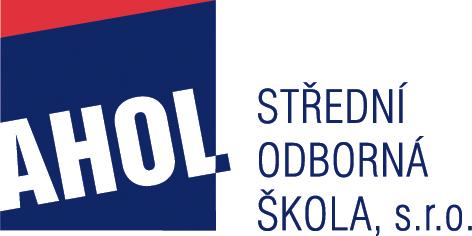 obsah protokolu praktické přípravy sportovní managementekonomika v multimediální sféřeMarketingová komunikaceStrana: 1/2Vydání č.: 1 AHOL – Střední odborná škola, s.r.o.Protokol praktické přípravyAutor práce: 	Obor vzdělání:Ročník:Ostrava20XX